
2023-2024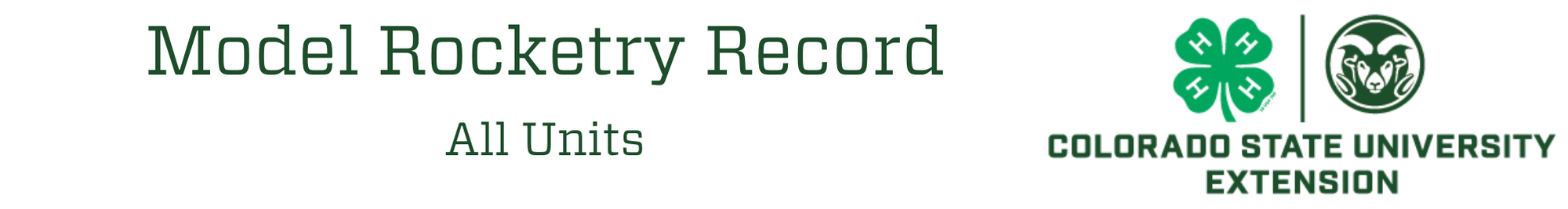 Colorado State University, U.S Department of Agriculture and Colorado counties cooperating. To simplify technical terminology, trade names or products and equipment occasionally will be used. No endorsement of product names is intended nor is criticism implied of products not mentioned.Colorado State University Extension is an equal opportunity provider. Colorado State University does not discriminate on the basis of disability and is committed to providing reasonable accommodations. CSU’s Office of Engagement and Extension ensures meaningful access and equal opportunities to participate to individuals whose first language is not English. https://col.st/0WMJA Colorado State University Extension es un proveedor que ofrece igualdad de oportunidades.Colorado State University no discrimina por motivos de discapacidad y se compromete a proporcionar adaptaciones razonables. Office of Engagement and Extension de CSU garantiza acceso significativo e igualdad de oportunidades para participar a las personas quienes su primer idioma no es el inglés. https://col.st/0WMJA  Project Goals(To be completed at the first meeting or at the beginning of the 4-H year.)Identifying goals and how you are going to reach those goals is important to help you become more skilled and knowledgeable about your project. Personal goals are statements that indicate what you want to achieve or improve upon. You might begin by asking yourself, “What do I want to accomplish this year by taking this project?” Answering that question will help you identify your annual personal goal(s). Once you decide on a goal, then you need to plan a “To Do” list. You might think of this “To Do” list as those things you can learn or do to help you reach that specific goal. *Remember to use complete sentences.In the space provided below, Junior members must record at least one project goal. Intermediates – at least two goals, and Seniors – at least three goals. For each goal listed, members must record at least three “To Do” items that would help them to accomplish that goal. If you have more than three goals, insert additional copies of this page as needed. For example, a Junior member taking a woodworking project might write: Goal 1: Learn to sand and finish a wood piece. “To Do” list: 1) Learn to operate and maintain block sander. 2) Observe a knowledgeable woodworker in action. 3) Visit a furniture factory to see how sanding and finishing is done. 4) Tell my parents that I want to do my own work in preparing my project for exhibit. Model Rocketry InformationList of rocket models with skill levels built in this project year. _____________________________________________________________________________________________________________________________Listing of “payloads” launched in this project (other than recovery devices). _____________________________________________________________________________________________________________________	Exhibit Model Name: ____________________________		Skill Level: _____________________________________										   			      	Rocket is from: (circle one) 	Stock Kit 		Self designed & built (Unit 6 only)										  	   	Rocket Power is: (circle one) 	Single Stage 		Multi-Stage 			Cluster			      				  	Fuselage type is (circle one) 	Single Tube		Glider Rear Engine		Glider Front Engine					   				                                                                Glider CanardEngine Information			 		 	Engine Code: ________________________________			 	 	Label Color: _________________________________			 	 	Type of recovery system: _______________________Rocket Launch InformationFor all rockets launched during your project, complete the information below (launching exhibit rocket is not required):How Did You Do?Look back at the goals you listed on page two at the beginning of the year. How did you do? Did you meet the goals that you set for yourself on page two? List your goals below. Using a scale from 5 to 1, rate how you feel you did on each goal. Also, give a short explanation of why you think you deserve the rating you gave yourself. If you created more than three goals, insert additional copies of this page. *Remember to use complete sentences.“How Did You Do?” Rating Scale  Extremely Satisfied	     Somewhat Satisfied     Neutral      Somewhat Dissatisfied	  Extremely Dissatisfied
               5		     	       4		        3	                        2			    1Project:Name:Unit Numberand/or Title:4-H Club:Year in this Project:(include current year)County:Age Group (check one): Junior (8-10) Intermediate (11-13) Senior (14-18)Birthdate:(mm/dd/yy)4-H Age:(As of December 31, 2023)Project and exhibit guidelines for each project are listed in the State Fair Exhibit Requirements available on the web at Colorado4h.orgProject and exhibit guidelines for each project are listed in the State Fair Exhibit Requirements available on the web at Colorado4h.orgI declare that the information in this book is correct, and all 4-H requirements have been completed to the best of my knowledge. (This should be signed at the end of the project.)I declare that the information in this book is correct, and all 4-H requirements have been completed to the best of my knowledge. (This should be signed at the end of the project.)Member’s SignaturedateLeader’s SignaturedateParent/GuardianSignaturedateGoal 1:	“To Do” list to reach the goal: Goal 2:“To Do” list to reach the goal: Goal 3:“To Do” list to reach the goal:                                                 How I Participate in 4-H!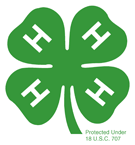                                                 How I Participate in 4-H!                                                How I Participate in 4-H!                                                How I Participate in 4-H!                                                How I Participate in 4-H!                                                How I Participate in 4-H!Categories of ParticipationCategories of ParticipationTotal This YearDescription/Project TitleDescription/Project TitleDescription/Project TitleWhat 4-H Projects are you taking this year?What 4-H Projects are you taking this year?What 4-H Projects are you taking this year?What 4-H Projects are you taking this year?What 4-H Projects are you taking this year?What 4-H Projects are you taking this year?What 4-H Projects are you taking this year?What 4-H Projects are you taking this year?What 4-H Projects are you taking this year?What 4-H Projects are you taking this year?What activities helped you learn the skills for this project? (project meetings, workshops, classes, contests, etc.)What activities helped you learn the skills for this project? (project meetings, workshops, classes, contests, etc.)What activities helped you learn the skills for this project? (project meetings, workshops, classes, contests, etc.)What activities helped you learn the skills for this project? (project meetings, workshops, classes, contests, etc.)What activities helped you learn the skills for this project? (project meetings, workshops, classes, contests, etc.)What activities helped you learn the skills for this project? (project meetings, workshops, classes, contests, etc.)What activities helped you learn the skills for this project? (project meetings, workshops, classes, contests, etc.)What activities helped you learn the skills for this project? (project meetings, workshops, classes, contests, etc.)What activities helped you learn the skills for this project? (project meetings, workshops, classes, contests, etc.)What activities helped you learn the skills for this project? (project meetings, workshops, classes, contests, etc.)What LeadershipDevelopment experiences did you participate in?  (club/district/state/officer, committee chair, LDC, CLC, YouthFest, State Conference, Jr./Teen leader, pledge leader, etc.)What LeadershipDevelopment experiences did you participate in?  (club/district/state/officer, committee chair, LDC, CLC, YouthFest, State Conference, Jr./Teen leader, pledge leader, etc.)What LeadershipDevelopment experiences did you participate in?  (club/district/state/officer, committee chair, LDC, CLC, YouthFest, State Conference, Jr./Teen leader, pledge leader, etc.)What LeadershipDevelopment experiences did you participate in?  (club/district/state/officer, committee chair, LDC, CLC, YouthFest, State Conference, Jr./Teen leader, pledge leader, etc.)What LeadershipDevelopment experiences did you participate in?  (club/district/state/officer, committee chair, LDC, CLC, YouthFest, State Conference, Jr./Teen leader, pledge leader, etc.)What LeadershipDevelopment experiences did you participate in?  (club/district/state/officer, committee chair, LDC, CLC, YouthFest, State Conference, Jr./Teen leader, pledge leader, etc.)What LeadershipDevelopment experiences did you participate in?  (club/district/state/officer, committee chair, LDC, CLC, YouthFest, State Conference, Jr./Teen leader, pledge leader, etc.)What LeadershipDevelopment experiences did you participate in?  (club/district/state/officer, committee chair, LDC, CLC, YouthFest, State Conference, Jr./Teen leader, pledge leader, etc.)What LeadershipDevelopment experiences did you participate in?  (club/district/state/officer, committee chair, LDC, CLC, YouthFest, State Conference, Jr./Teen leader, pledge leader, etc.)What LeadershipDevelopment experiences did you participate in?  (club/district/state/officer, committee chair, LDC, CLC, YouthFest, State Conference, Jr./Teen leader, pledge leader, etc.)What LeadershipDevelopment experiences did you participate in?  (club/district/state/officer, committee chair, LDC, CLC, YouthFest, State Conference, Jr./Teen leader, pledge leader, etc.)What LeadershipDevelopment experiences did you participate in?  (club/district/state/officer, committee chair, LDC, CLC, YouthFest, State Conference, Jr./Teen leader, pledge leader, etc.)4-HDateDateHoursActivity/TitleLocationCitizenship/Community ServiceCitizenship/Community ServiceCitizenship/Community ServiceDemonstrations/Presentations/SpeechesN/ADemonstrations/Presentations/SpeechesN/ADemonstrations/Presentations/SpeechesN/AProject Expense and Income/ValueProject Expense and Income/ValueProject Expense and Income/ValueProject Expense and Income/ValueProject Expense and Income/ValueProject Expense and Income/ValueExpenses: Juniors only, figure the cost of the specific ingredients and materials use for your final exhibit item or display board.  Label the item “Exhibit” or “Board”.  You can add a more specific name.  Intermediates/Seniors, list items purchased this year for your project, such as tools, ingredients, class fees, etc. (More pages can be added if needed.)Expenses: Juniors only, figure the cost of the specific ingredients and materials use for your final exhibit item or display board.  Label the item “Exhibit” or “Board”.  You can add a more specific name.  Intermediates/Seniors, list items purchased this year for your project, such as tools, ingredients, class fees, etc. (More pages can be added if needed.)Expenses: Juniors only, figure the cost of the specific ingredients and materials use for your final exhibit item or display board.  Label the item “Exhibit” or “Board”.  You can add a more specific name.  Intermediates/Seniors, list items purchased this year for your project, such as tools, ingredients, class fees, etc. (More pages can be added if needed.)Expenses: Juniors only, figure the cost of the specific ingredients and materials use for your final exhibit item or display board.  Label the item “Exhibit” or “Board”.  You can add a more specific name.  Intermediates/Seniors, list items purchased this year for your project, such as tools, ingredients, class fees, etc. (More pages can be added if needed.)Expenses: Juniors only, figure the cost of the specific ingredients and materials use for your final exhibit item or display board.  Label the item “Exhibit” or “Board”.  You can add a more specific name.  Intermediates/Seniors, list items purchased this year for your project, such as tools, ingredients, class fees, etc. (More pages can be added if needed.)Expenses: Juniors only, figure the cost of the specific ingredients and materials use for your final exhibit item or display board.  Label the item “Exhibit” or “Board”.  You can add a more specific name.  Intermediates/Seniors, list items purchased this year for your project, such as tools, ingredients, class fees, etc. (More pages can be added if needed.)ItemItemItemItemItemProject Expenses$$$$TOTALSTOTALSTOTALSTOTALSTOTALS$Income or Value:  Intermediates/Seniors Only 1. List practice items you made-like practice rockets, a display base, streamers--and estimate the value by comparing it to a similar item you could buy.  2.  Record the value of your exhibit item by comparing it to a similar item you could buy.  Display boards have no value.  3.  Record the amount of money you received for any items you sold as Income.Income or Value:  Intermediates/Seniors Only 1. List practice items you made-like practice rockets, a display base, streamers--and estimate the value by comparing it to a similar item you could buy.  2.  Record the value of your exhibit item by comparing it to a similar item you could buy.  Display boards have no value.  3.  Record the amount of money you received for any items you sold as Income.Income or Value:  Intermediates/Seniors Only 1. List practice items you made-like practice rockets, a display base, streamers--and estimate the value by comparing it to a similar item you could buy.  2.  Record the value of your exhibit item by comparing it to a similar item you could buy.  Display boards have no value.  3.  Record the amount of money you received for any items you sold as Income.Income or Value:  Intermediates/Seniors Only 1. List practice items you made-like practice rockets, a display base, streamers--and estimate the value by comparing it to a similar item you could buy.  2.  Record the value of your exhibit item by comparing it to a similar item you could buy.  Display boards have no value.  3.  Record the amount of money you received for any items you sold as Income.Income or Value:  Intermediates/Seniors Only 1. List practice items you made-like practice rockets, a display base, streamers--and estimate the value by comparing it to a similar item you could buy.  2.  Record the value of your exhibit item by comparing it to a similar item you could buy.  Display boards have no value.  3.  Record the amount of money you received for any items you sold as Income.Income or Value $$$TOTALSTOTALSTOTALSTOTALSTOTALS$Return on InvestmentIntermediate and Senior MembersEvery day we make decisions about where to spend our time and money and what activities we want to continue.  Ask yourself: How did I benefit from this project? What knowledge and skills did I gain from the project? Did I enjoy it? Was it worth the expense? Could I spend money more wisely the next time?  Is it worth doing again? Do I want to learn more?What knowledge and skills did you learn that you can use again?How could you use your new skills to save money or to make money?If you made a product to sell, how would you decide a price for your product?Number of times successfully launchedType of launch pad usedElectrical system usedTracking method used if applicableObserver’s distance from rocketAltitude achievedDid you have any special problems, before, during, and after launching?What did you do to overcome the problemsyou encountered?Goal 1:Rate how you did (Circle):      5      4      3      2      1Explanation:Goal 2:Rate how you did (Circle):      5      4      3      2      1Explanation:Goal 3:Rate how you did (Circle):      5      4      3      2      1Explanation:Photographs from your 4-H ProjectA minimum of four pictures with a descriptive caption for each is required. Additional photos can be added. Pictures must be project-specific.4-H StoryLength and Format GuidelinesYou can type or hand-write your story. If you hand-write the story, use pencil or ink on lined white notebook paper.If a computer is used to write the story, use plain white paper with no smaller than 12- point font.Leave wide enough margins so the story can be read if inserted into a report cover.Limit your story to a maximum of two (2) pages.Story can be single or double-spaced as long as it does not exceed two pages. Younger members may want to double-space their story so you can see what you are writing.Be sure to use proper grammar and sentence structure.    Edit your story when finished. Check your spelling.    Have someone else read your story.The following questions may help you in composing a story specifically related to your project:Why did you choose this project?What goals did you set and which ones did you reach?What are your 4-H goals for next year?What would you do differently if you were to try it again?What skills have you learned in the program?Have your projects grown in size and scope?Were any adults or other 4-H members especially helpful to you? How?Has 4-H helped you become a better leader and citizen?What has being a 4-H member meant to you?